Социальные вопросы семей с детьми, решаемые социальной службой «Семейная диспетчерская»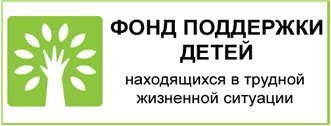 За период с 1 апреля по сентябрь 2021 года в социальную службу «Семейная диспетчерская» (далее – служба) БУ «Югорский комплексный центр социального обслуживания населения» обратилось 481 семья с детьми.Вопросы, касающиеся получения мер социальной поддержки семьям с детьми, несовершеннолетним, предоставляемых в автономном округе, являются наиболее актуальными и решаются при взаимодействии с филиалом КУ «Центр социальных выплат». По данным вопросам в службу обратились 384 гражданина, что составляет 80 % от общего числа обслуженных граждан. В службе зарегистрированы обращения 167 граждан (35%) за получением срочных социальных услуг: обеспечение продуктовым набором, предметами первой необходимости, содействие в получении временного жилого помещения, юридической и экстренной психологической помощи, иные социальные услуги. В целях обеспечения нуждающихся граждан продуктовыми наборами и предметами первой необходимости специалисты службы осуществляют взаимодействие с АНО «Центр социального обслуживания «Доверие», оказывают содействие в оформлении необходимых документов. Специалисты службы оказали консультативную помощь об условиях и порядке выдачи технических средств реабилитации во временное пользование, в том числе через Пункт проката технических средств реабилитации, 81 гражданину (17%). В ходе консультирования даны рекомендации по обращению в ГУ-РО «Фонд социального страхования» РФ по ХМАО – Югре для замены ТСР, в связи с окончанием срока эксплуатации.По вопросам организации отдыха и оздоровлении детей, находящихся в трудной жизненной ситуации, обратилась 41 семья (9%). Специалистами службы проведены разъяснительные беседы о порядке и условиях предоставления путевок, оказана помощь в оформлении документов для зачисления на социальное обслуживание и постановку в очередь на получение путевки в оздоровительный лагерь. В летний период прошли оздоровление за пределами округа 25 несовершеннолетних из малообеспеченных и неполных семей.За отчетный период проведено 19 консультаций (4%) о порядке и условиях предоставления услуг службой «Социальное такси». Оказано содействие в регистрации на портале Государственных услуг Российской Федерации 19 гражданам (4%), для дальнейшего оформления заявителем в электронном виде полагающихся льгот и пособий, постановке на учет в качестве безработного в КУ «Югорский центр занятости населения».Организация межведомственного взаимодействия в работе службы позволила в кратчайшие сроки разрешить сложные жизненные ситуации семей с детьми. Перминова Валентина Александровна, специалист по работе с семьей отделения социального сопровождения гражданФролова Наталья Геннадьевна, методист отделения информационно-аналитической работы